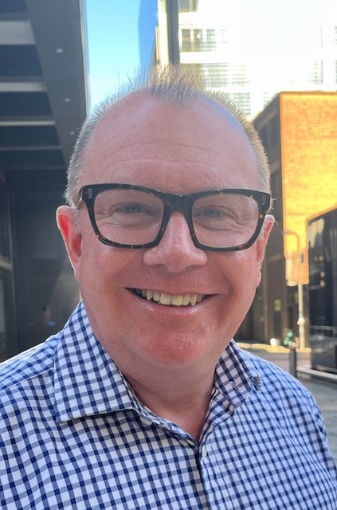 Adrian Foster, Chief Crown Prosecutor, CPS Proceeds of Crime DivisionAdrian qualified as a barrister and joined the CPS as a legal trainee in 1993. He has held several senior roles across the organisation including Head of Operations for the CPS nationally, Deputy Chief Crown Prosecutor for CPS London, Chief Crown Prosecutor for CPS Thames and Chiltern and has been Chief Crown Prosecutor for CPS Proceeds of Crime Division since 2018. 